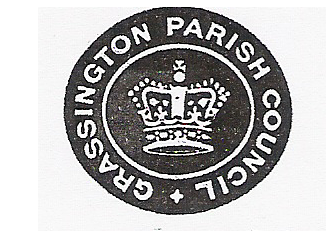 GRASSINGTON PARISH COUNCILMinutes of the Ordinary Meeting of Grassington Parish council held in the Council office on Wednesday 24th July 2019 at 7.30pmChairman:	Cllr R CharltonCouncillors:	Cllr Smith, Cllr Johnson, Cllr Lofthouse, Cllr Kendall & Cllr Brooksbank, Officer:		Mrs L Close (Clerk)Present:	Councillor R FosterChairman’s RemarksCllr Charlton welcomed everybody to the meeting and thanked them for attending2019/45 - Item 1 – To accept reasons for AbsenceCouncillor Rooze and Councillor Booth who were on holiday and Councillor Darwin who had a prior engagement2019/46 - Item 2 – Disclosures of Interest and Dispensations received in respect of this meetingNone2019/47 - Item 3 – Minutes of the previous meetingProposed by Councillor P JohnsonSeconded by Councillor B SmithRESOLVED that the minutes of Thursday 28th June 2019 meeting are signed as a true and accurate record.2019 /48 - Item 4 – Financial MattersBank Reconciliation £37,906.95Schedule of payments and receipts (July 2019)Proposed by Cllr B KendallSeconded by Cllr P JohnsonRESOLVED that the schedule of payments made totalling £848.15 payments received £210.00 and the bank reconciliation be made accepted.The Lighting bill from NYCC will be held over until a completion of works, as requested, is provided by them.A request for more parking permits had been received. It was decided that Councillor Charlton with speak with the hub as there seemed to be a discrepancy in the amount purchased and what was left to use.2019/49 - Item 5 – LightingCouncillor T Lofthouse gave an update of lighting issues and confirmed that outstanding work would be completed. It was requested this be done in September after the tourist season had slowed down.2019/50 - Item 6 – Property MattersThere were ongoing discussions regarding the possibility of parking meters in the square and the Chamber of Trade were involved in this and the use of them being self-funded.No further updates from the Town Hall could be given.2019/ 51 - Item 7 – Playground MattersIt was reported that the gate on the football side was not closing properly and there was an issue of protruding nails. Councillor Charlton to speak to a contractor to fix this and Councillor Kendall would complete the inspections for the remainder of July.2019/52 - Item 8 – AllotmentsThe fallen wall at the allotments was still waiting to be repaired. 2019/53 - Item 9 – HighwaysA hole that had been repaired outside a shop on the high street had started to re appear, Councillor Kendall reported it to Highways.2019/54 – Item 10 District / County CouncillorsCouncillor Foster confirmed he was now on the planning committee of the YDNPA. He also reported that the Chamber of trade had produced and distributed a leaflet promoting what was on and to do in Grassington.2019/55 - Item 11 – PlanningC/33/532 – 1 Hardy Grange – All supportC/33/529A – Hardy Meadows – All support C/33/521A – New Dyke Barn – Approved conditionallyC/33/184N – Town Head Farm – Approved conditionally 2019/56 - Item 12 – Matters Requested by CouncillorsIt was resolved unanimously to purchase cans of oil for the use of the benchesA finance committee meeting was scheduled for 14th August at 6.30pm2019/57- Item 13 – Correspondence2019/44- Item 14 – Matters Raised by the PublicNo members of the public were presentNotification of business for future agenda should be 7 clear days of the next meeting. The next meeting of the council would be Thursday 22nd August at 7.30pmWith no further business discussed the meeting closed at 20.10pm